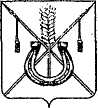 АДМИНИСТРАЦИЯ КОРЕНОВСКОГО ГОРОДСКОГО ПОСЕЛЕНИЯКОРЕНОВСКОГО РАЙОНАПОСТАНОВЛЕНИЕот 15.03.2017   		                                                  			  № 576г. Кореновск О признании утратившими силу некоторых постановлений администрации Кореновского городского поселенияКореновского районаВ целях приведения нормативного правового акта в соответствие с действующим законодательством, администрация Кореновского городского поселения Кореновского района п о с т а н о в л я е т:1. Признать утратившими силу:1.1. Постановление администрации Кореновского городского поселения Кореновского района от 27 апреля 2015 № 479 «Об утверждении Порядка осуществления администрацией Кореновского городского поселения Кореновского района полномочий по внутреннему муниципальному финансовому контролю в сфере бюджетных правоотношений».1.2. Постановление администрации Кореновского городского поселения Кореновского района от 3 июня 2015 № 640 «О внесении изменений в постановление администрации Кореновского городского поселения Кореновского района от 27 апреля 2015 № 479 «Об утверждении Порядка осуществления администрацией Кореновского городского поселения Кореновского района полномочий по внутреннему муниципальному финансовому контролю в сфере бюджетных правоотношений».2. Общему отделу администрации Кореновского городского поселения Кореновского района (Воротникова) опубликовать настоящее постановление в печатном средстве массовой информации и обеспечить его размещение на официальном сайте администрации Кореновского городского поселения Кореновского района в сети информационно-телекоммуникационной сети «Интернет».3. Контроль за выполнением настоящего постановления возложить                   на заместителя главы Кореновского городского поселения Кореновского района Р.Ф. Громова. 4. Постановление вступает в силу после его официального опубликования.ГлаваКореновского городского поселенияКореновского района      				         	    		     Е.Н. Пергун